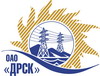 Открытое акционерное общество«Дальневосточная распределительная сетевая  компания»ПРОТОКОЛпроцедуры вскрытия конвертов с заявками участников ПРЕДМЕТ ЗАКУПКИ: закрытый запрос цен по результатам рамочного конкурса Закупка № 52 раздел 2.1.1. «Выполнение проектно-изыскательских, строительно-монтажных и пуско-наладочных работ по объектам распределительных сетей СП ЦЭС для нужд филиала "ХЭС"» лот 20 – «Технологическое присоединение к электрической сети ОАО "ДРСК" с заявленной мощностью до 150 кВт. Г. Хабаровск (ПИР, СМР)»;лот 21 – «Технологическое присоединение к электрической сети ОАО "ДРСК" с заявленной мощностью до 150 кВт с. Восточное, с. Матвеевка, с. Мичуринское (ПИР, СМР)»;лот 22– «Технологическое присоединение к электрической сети ОАО "ДРСК" с заявленной мощностью до 150 кВт. С. Краснореченское, Бычиха, Переясловка (ПИР, СМР)».для нужд филиала ОАО «ДРСК» «Амурские электрические сети» (закупки раздела 2.1.1. ГКПЗ 2014 г.).Плановая стоимость:	 лот № 20 –2 178 333,00 руб. без НДС;				лот № 21 – 2 166 188,00 руб. без НДС;				лот № 22 – 4 519 088,00 руб. без НДС.Указание о проведении закупки от 20.10.2014 № 265.ПРИСУТСТВОВАЛИ: Два члена постоянно действующей Закупочной комиссии ОАО «ДРСК» 2 уровняИнформация о результатах вскрытия конвертов:лот 20 – «Технологическое присоединение к электрической сети ОАО "ДРСК" с заявленной мощностью до 150 кВт. Г. Хабаровск (ПИР, СМР)»1. В ходе проведения закрытого запроса цен было получено 0 предложений, конверты с которыми были размещены в электронном виде на Торговой площадке Системы www.b2b-energo.ru.2. Вскрытие конвертов было осуществлено в электронном сейфе организатора закрытого запроса цен на Торговой площадке Системы www.b2b-energo.ru автоматически.3. Дата и время начала процедуры вскрытия конвертов с предложениями участников: 08:00 27.10.2014.4. Место проведения процедуры вскрытия конвертов с предложениями участников: Торговая площадка Системы www.b2b-energo.ruлот 21 – «Технологическое присоединение к электрической сети ОАО "ДРСК" с заявленной мощностью до 150 кВт с. Восточное, с. Матвеевка, с. Мичуринское (ПИР, СМР)»В ходе проведения закрытого запроса цен было получено 2 предложения, конверты с которыми были размещены в электронном виде на Торговой площадке Системы www.b2b-energo.ru.Вскрытие конвертов было осуществлено в электронном сейфе организатора закрытого запроса цен на Торговой площадке Системы www.b2b-energo.ru автоматически.Дата и время начала процедуры вскрытия конвертов с предложениями участников: 09:42 (московское время) 28.10.2014. (сделано 7 ставок).Место проведения процедуры вскрытия конвертов с предложениями участников: Торговая площадка Системы www.b2b-energo.ruВ конвертах обнаружены предложения следующих участников закрытого запроса цен:лот 22– «Технологическое присоединение к электрической сети ОАО "ДРСК" с заявленной мощностью до 150 кВт. С. Краснореченское, Бычиха, Переясловка (ПИР, СМР)»В ходе проведения закрытого запроса цен было получено 2 предложения, конверты с которыми были размещены в электронном виде на Торговой площадке Системы www.b2b-energo.ru.Вскрытие конвертов было осуществлено в электронном сейфе организатора закрытого запроса цен на Торговой площадке Системы www.b2b-energo.ru автоматически.Дата и время начала процедуры вскрытия конвертов с предложениями участников: 08:26 (московское время) 28.10.2014. (сделано 2 ставки).Место проведения процедуры вскрытия конвертов с предложениями участников: Торговая площадка Системы www.b2b-energo.ruВ конвертах обнаружены предложения следующих участников закрытого запроса цен:РЕШИЛИ: Утвердить заседания Закупочной комиссии по вскрытию поступивших на закрытый запрос цен конвертов.Ответственный секретарь Закупочной комиссии 2 уровня ОАО «ДРСК»	О.А. МоторинаТехнический секретарь Закупочной комиссии 2 уровня ОАО «ДРСК»	Т.А. Игнатова№ 637/УКС-Вг. Благовещенскоктябрь 2014№Наименование участника и его адресПредмет и общая цена заявки на участие в закрытом запросе цен (время московское)1ООО "Энерго-Сеть" (680014, Хабаровский край, г. Хабаровск, пр-кт 60-лет Октября, д. 170, стр. З)Предложение: подано 27.10.2014 в 09:12
Цена: 1 923 728,81 руб. (цена без НДС)2ООО "МЭС-ДВ" (Россия, 680003, Хабаровский край, г. Хабаровск, ул. Союзная, 23Б)Предложение: подано 27.10.2014 в 08:39
Цена: 1 940 000,00 руб. (цена без НДС)№Наименование участника и его адресПредмет и общая цена заявки на участие в закрытом запросе цен (время московское)1ООО "Актис Капитал" (680007, Хабаровский край, г. Хабаровск, ул. Волочаевская, д. 8, литер Щ, оф. 11)Предложение: подано 27.10.2014 в 03:43
Цена: 4 450 000,00 руб. (цена без НДС)2ООО "Амур-ЭП" (680032, Хабаровский край, г. Хабаровск, пр-кт 60 лет Октября, 128 А)Предложение: подано 27.10.2014 в 07:56
Цена: 4 519 088,00 руб. (цена без НДС)